Articles pour site du lycée et presseTEMOIGNAGE DU LYCEE DE L’ALBANAIS AU CONSEIL ECONOMIQUE ET ENVIRONNEMENTAL Le lycée de l'Albanais à Rumilly a  participé à la séance plénière du Conseil Economique Social et environnemental  grâce à des retours d'expériences de jeunes engagés dans divers projets au lycée. Leurs témoignages a permis de nourrir la réflexion  pour l'élaboration de préconisations pour "Favoriser l'engagement civique et la participation citoyenne au service du Développement Durable à tous les âges". L’avis intitulé "Favoriser l’engagement civique et la participation citoyenne au service du développement durable" (rapporteur : M. Thierry Cadart) a été voté lors de la séance plénière du 27 octobre 2020.Voici ci-dessous l’enregistrement  de la séance  du 27/10/2020 enregistrée en direct du palais d’Iéna, l’allocution de Mr Thierry Cadart s’est déroulée à partir de 23mn45 et jusqu’à 1h43m. La vidéo du lycée a été diffusée à partir de la 46 ème minute.Elle contient  les témoignages de jeunes du lycée de l’Albanais engagés dans des projets  d’éducation au développement durable (classe Objectif  Développement Durable, éco délégués, simulation de négociation de l’Organisation des Nations Unies )Vidéo du lycée présentée entre 46 ‘ 10 et 49’ et 32 sechttps://www.youtube.com/watch?v=X1Hmq6gzHOwPour en savoir plus https://edd.web.ac-grenoble.fr/article/contribution-la-reflexion-du-cese-2020------------------------------------------------------------------------------------------------------------------------ECODELEGUESLe réchauffement climatique, la raréfaction des ressources naturelles la perte de biodiversité, enjeux majeurs pour l’avenir, sont des sujets prégnants pour  jeunes. Les établissements scolaires sont des lieux pour former les jeunes  à devenir des citoyens informés conscients et capable d’agir et de s’engagerPour que les écoles et établissements deviennent un terrain d'engagement en faveur du développement durable et de la lutte contre le changement climatique, chaque établissement procède depuis la rentrée 2019 à l’élection d’écodélégués. Ainsi, ce mardi 10 novembre les  50  écodélégués du lycée de l’Albanais se sont retrouvés pour  une demi-journée de cohésion tout en respectant le protocole sanitaire .Cette traditionnelle demi-journée est co-construite en partenariat avec le parc naturel régional des Bauges  et l’association Mountain  Riders respectivement représentés par Julie Higel et Sylvain Morillon. Enseignants et AED accompagnant les jeunes dans leur projet tout au long de l’année étaient aussi présents.Cette belle journée a pu se dérouler en extérieur pour apprendre à se connaitre, découvrir ce qui a déjà été mis en place au lycée  les années précédentes et participer ( remise en état du jardin, fabrication d’écoblocs)  , tester des outils de sensibilisation comme un escape game conçu par les anciens écodélégués  , débattre pour  choisir un projet commun au groupe qui sera soumis à leurs représentants délégués  élus au conseil de vie lycéenne ( CVL) et le faire valider ou pas au conseil d’administration. Etre écodélégués c’est aussi l’apprentissage de la démocratie. Le projet choisi concerne la préservation de la ressource en eau et l’installation d’un récupérateur d’eau https://vimeo.com/channels/eddalbanais/page:2Au cours de l’année scolaire, différents ateliers  seront proposés aux écodélégués  pour poursuivre les projets engagés par leurs prédécesseurs  - comprendre et agir pour la biodiversité Il s’agit de poursuivre les projets engagés au lycée par leurs prédécesseurs pour continuer de faire du lycée un refuge pour la biodiversité ( mare, nichoirs, jardin , ruches ) mais aussi de sensibiliser les plus jeunes  à l’importance de la biodiversité et des services rendus  à l’humanité -  préserver les ressources  au travers d’un atelier « zéro déchet : rechercher comment limiter nos déchets par la fabrication  de cosmétiques, produits ménagers  ou d’objets..)- savoir sensibiliser : apprendre à communiquer efficacement  sur les enjeux écologiques pour plaider la cause environnementaleEt parce que le bien être est indispensable à l’épanouissement d e tous pour permettre un climat scolaire propice aux apprentissages et à l’engagement un atelier  bien être sera  proposé aux écodélégués Les  objectifs de ces ateliers sont  de former les futurs citoyens  à comprendre les grands enjeux de notre société mais aussi trouver des solutions à leur échelleLes jeunes et les adultes référents EDD se retrouveront régulièrement dans l’année pour la construction des différents projets.Ils se retrouveront dans le parc des Bauges  en fin d’année scolaire pour faire le bilan  mais aussi découvrir des acteurs du développement durable Le projet est financé par le parc naturel des Bauges et le lycée de l’Albanais.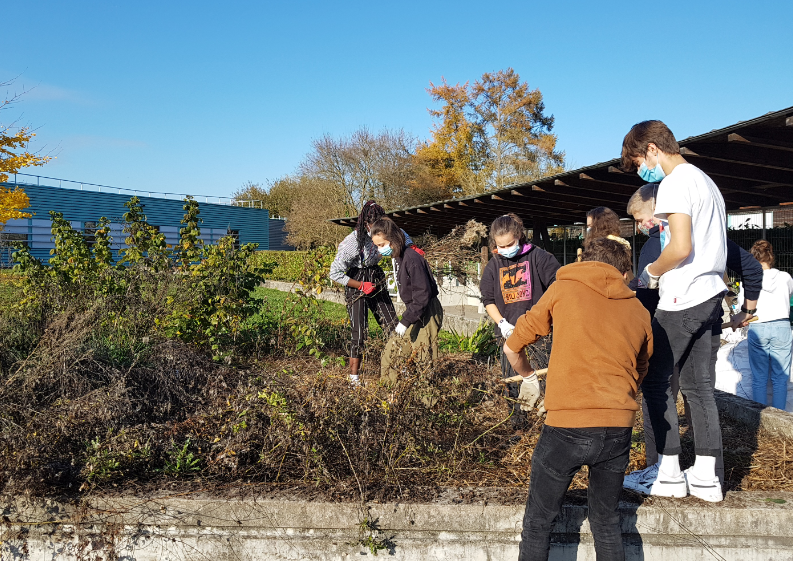 Figure 1 : le jardin du lycée qui avait besoin d'une remise à neuf après la confinement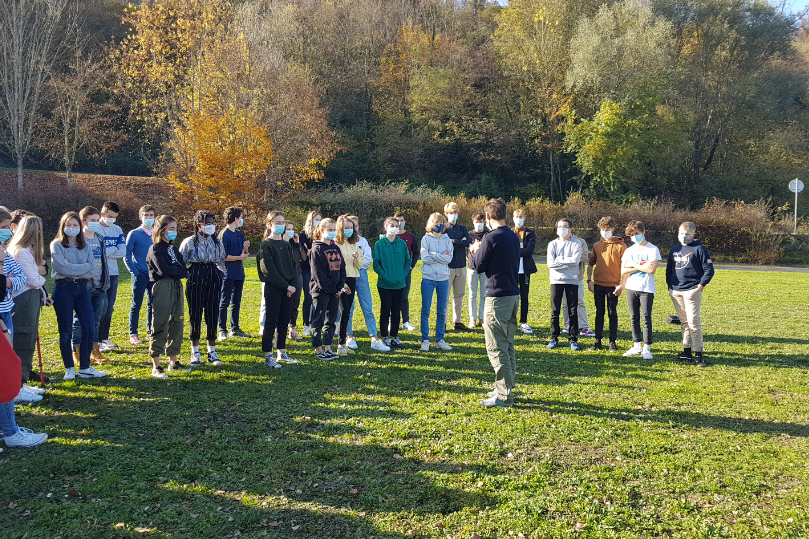 Figure 2 : apprendre à se connaître-------------------------------------------------------------------------------------------------------------------------------------------------SORTIE CLASSE ODD Ce mardi 10 novembre les élèves de la classe objectif développement durable du lycée de l'Albanais se sont rendus à Chainaz les Frasses afin de visiter l'exploitation du Potiroux, jeune maraîcher et le tout nouveau Bistro vapeur, bar-restaurant-épicerie misant sur la fraîcheur et les circuits courts. L'objectif était de comprendre comment on pouvait développer des activités économiques dans la perspective d'un développement plus durable, essayant de réduire un maximum leur impact sur la planète en favorisant une production locale respectueuse de l'environnement, de recréer des lieux de rencontre et de vie dans les villages. L'occasion de se rendre compte que l'alimentation est l'un des principaux moyens dont nous disposons pour réduire notre empreinte écologique, améliorer notre santé et devenir plus résilient en temps de crise.Cette sortie est financée par la région Auvergne Rhône Alpes 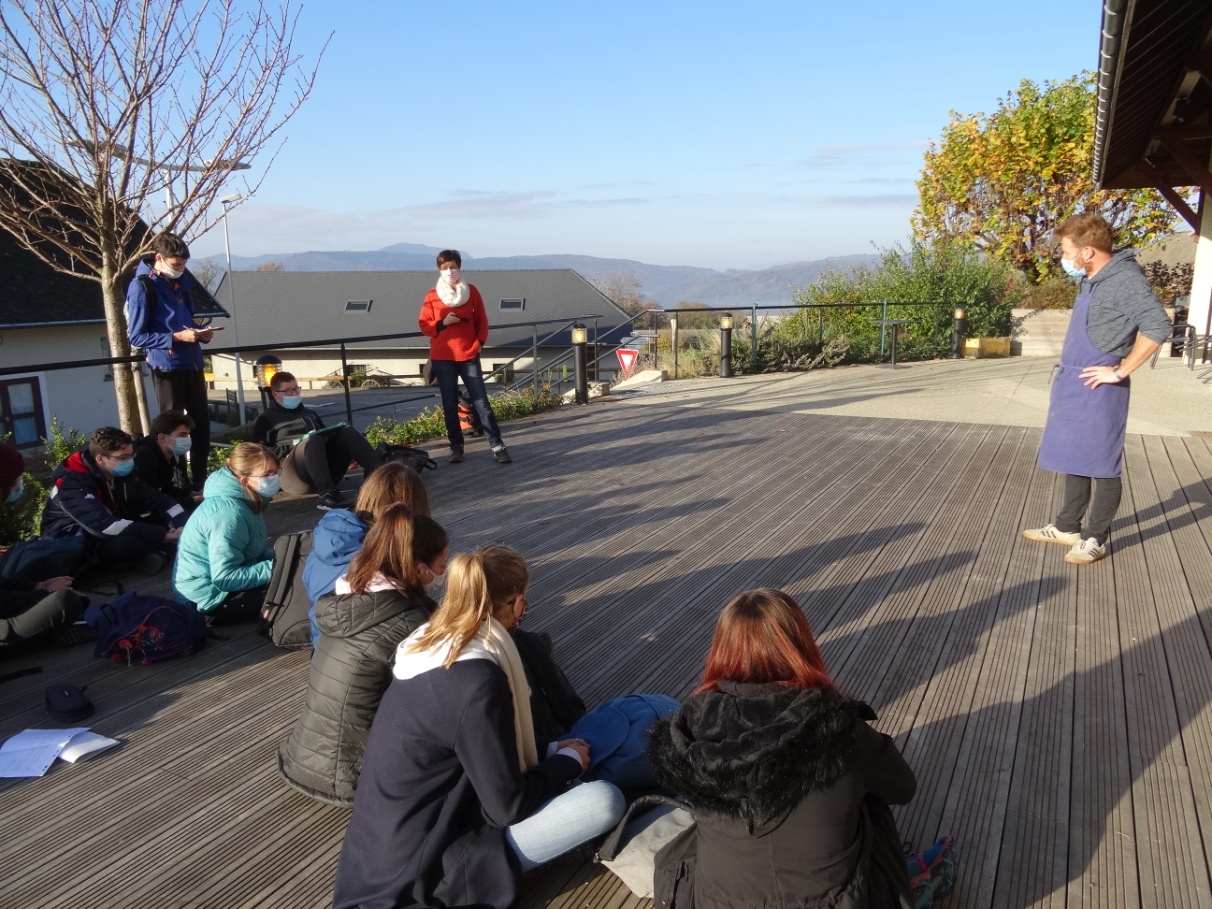 Figure 3 comprendre la démarche de développement durable du bistrot vapeur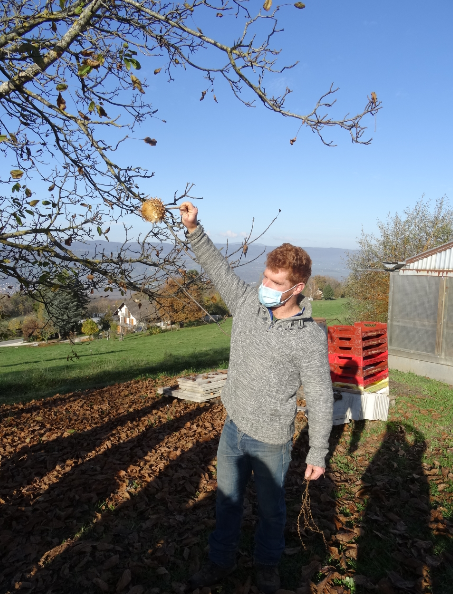 Figure 4 : comprendre en quoi la démarche de Simon Dusuit ( maraîcher) est une démarche de développement durable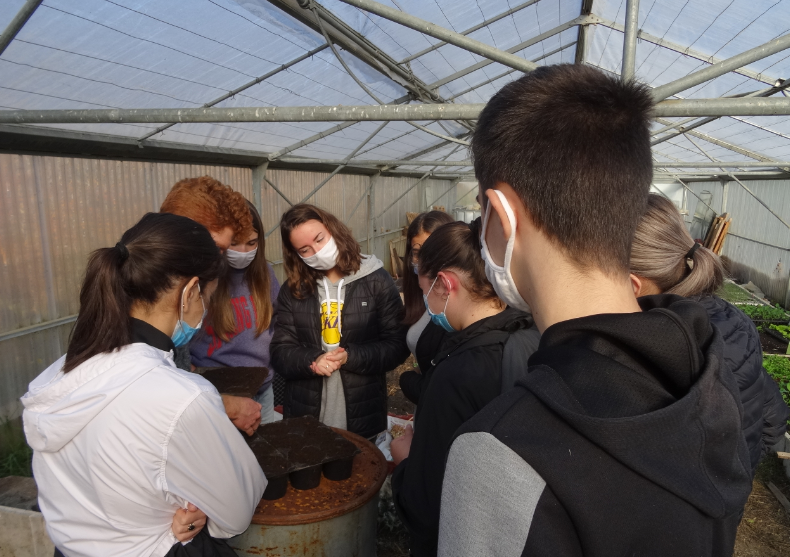 Figure 5 : Atelier comment ça pousse ?